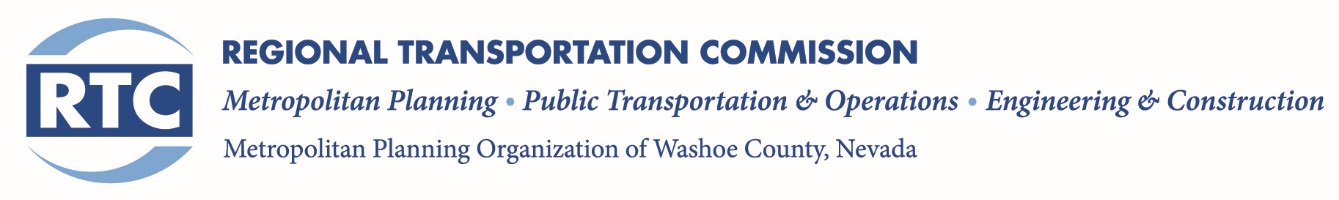 COORDINATED HUMAN SERVICESTRANSPORTATION PLAN 2021-2023 - 5310 PROJECT UPDATEAccess to Healthcare Network (AHN) ($536,528) - Continued operation of AHN’s Non-Emergency Medical Transportation Program. Capital for the purchase of three 12-passenger vans to replace existing vans that have reached the end of their useful life and to continue the dispatch Transportation Hotline serving over 9,000 low-income individuals annually; plus, direct operating costs associated with the vans to provide a projected 14,391 non-emergency medical related transportation trips, annually.Neighbor Network of Northern Nevada (N4) ($373,424) – (Expansion).  Development of a coordinated transit system software intended to incorporate Mobility as a Service (MaaS); User-side subsidy (Capital) to provide approximately 482 vouchers to disabled individuals applied directly to a participant's Lyft account. The N4 Connect project will require extensive mobility management support for work within the project as well as for outreach and the development of Nevada's first statewide transit association. This project will provide an estimated 4,160 trips, annually. UNR/SOS ($101,800) – (Expansion).  This project provides transportation for adults over 60 years old who are frail, homebound and low-income residents of Washoe County with limited access to other transportation options.  Transportation will be provided by trained volunteers and a paid driver, expanding the use of a currently owned vehicle.  An estimated 4,800 trips are projected to be provided, annually.Volunteers of America (VOA) ($194,153) – (New).  This project requests direct operating costs to provide transportation specifically for senior/disabled clients at its new Nevada CARES Campus and Shelter.  This project will provide vital transportation for shelter clients M-Sat 8a-7p to services at the DMV, Social Security, St. Mary’s Hospital, Renown, WellCare, West Hills Hospital, Reno Behavioral Health, Northern Nevada Hops, Community Health Alliance, and Reno Housing Authority among others.  Transportation will be provided free of charge and will assist clients with specific appointment drop/off and pick-ups for medical appointments, employment interviews and housing opportunities.  They view this essential service as being able to make the impossible possible by removing this barrier. An estimated 14,976 trips are projected to be provided, annually.2021-2023 - 5310 PROJECTS§5310 FUNDING§5310 FUNDING§5310 FUNDINGCRRSAATotal2021-2023 - 5310 PROJECTSCapitalOperatingAdminOperatingTotalAccess to Healthcare Network Non-Emergency Medical Transportation Program & Transportation Hotline$324,996$144,970$66,562$536,528Neighbor Network of Northern Nevada (N4) – N4 Connect Program & Accessible Rides Program$240,900$132,524$0.00$373,424Senior Outreach Service (SOS) – Sanford Center for Aging Transportation Services$31,043$158,953$0.00$101,800Volunteers of America (VOA) – VOA-NCNN Transportation Service for CARES Shelter $35,200$158,953$0.00$194,153$632,139$507,204$66,562$1,205,9052019 appropriation   $204,139$157,022$10,000$371,1612020 appropriation$210,986$172,624$383,6102021 appropriation $217,015$177,558$394,573§5310 Funding$632,140$507,204$10,000$1,149,34455%44.13%.87%CRRSAA Funding$66,562$66,5625310 PROGRAM AVAILABLE FUNDING FFY22 & FFY23$632,140$573,766$10,000$66,562$1,215,906